Część IWielkopolska – moc możliwościO szeroko rozumianym rozwoju regionalnym, w dużej mierze decyduje ciągła aktywność lokalnej przedsiębiorczości. To różnego rodzaju inicjatywy biznesowe, oparte na miejscowej kadrze zawodowej, warunkować będą o konkurencyjności regionu wobec innych obszarów w Unii Europejskiej.Tradycje rozwoju przedsiębiorczości w Wielkopolsce sięgają najodleglejszych czasów. Niegdyś stanowiły podstawę utrwalania tożsamości narodowej, hołdując zasadzie pracy organicznej, polegającej na ciągłym samorozwoju, edukacji i prowadzeniu działalności gospodarczej. Ta idea procentuje i dziś w przestrzeni gospodarki liberalnej, otwartej również na przyjęcie zewnętrznego kapitału.    Wielkopolska, dzięki swojemu kluczowemu położeniu oraz wielkiemu potencjałowi ludzkiemu, jest liderem w pozyskiwaniu kolejnych inwestorów. Po blisko trzech dekadach funkcjonowania w globalnej przestrzeni wolnorynkowej, wypracowała jasne strategie rozwojowe, zachęcając do lokalizacji kapitału najistotniejszych inwestorów, którzy tym samym stawiają fundament dla nowoczesnego regionu europejskiego. Wyszczególnione w Regionalnej Strategii Innowacji dla Wielkopolski na lata 2015-2020 obszary inteligentnych specjalizacji są świadectwem jasno obranej woli rozwoju, która połączona z umiejętnością wspierania procesów inwestycyjnych, tworzy faktyczną przestrzeń atrakcyjną dla przyszłych przedsiębiorców.  Opinie 3 firm z obszaru inteligentnych specjalizacjiRozwój nowoczesnych technologii informacyjnych i komunikacyjnych zmienia w sposób wyraźny naszą codzienność. Dzisiaj powszechnie dostępnym narzędziem komunikacyjnym jest smartfon, który dzięki rozwojowi branży ICT, pozwala na usprawnienie naszych codziennych czynności i dostęp do nieprzebranych ilości danych. Firma QRtag funkcjonująca od kilku lat w regionie, przygotowuje wiele pożytecznych aplikacji, które pozwalają korzystać z zasobów świata cyfrowego. Dzięki rozumieniu potrzeby wspierania takich inwestycji przez instytucje publiczne, tego typu firmy natrafiają na optymalny klimat do rozwoju w Wielkopolsce. Korzystając z regionalnych i krajowych środków pomocowych oraz inkubatorów przedsiębiorczości, firmy z branży ICT stają się coraz bardziej konkurencyjne na rynku globalnym, promując tym samym region przyjazny rozwojowi zaawansowanych technologii informatycznych.Maciej Algusiewicz - Dyrektor sprzedaży, członek zarządu QRtag Sp. z o.o.Wybór Wielkopolski jako miejsca inwestycji firmy REHAU nie był przypadkowy. Jesteśmy wiodącym dostawcą produktów dla branży budowlanej, motoryzacyjnej, meblarskiej i przemysłowej, dzięki innowacyjnym technologiom, które wprowadzamy na rynek, a także z których korzystamy podczas produkcji. Dostęp do wykwalifikowanych pracowników i rozbudowanej infrastruktury telekomunikacyjnej oraz transportowej pozwala firmie REHAU na realizowanie zamierzonych celów i dynamiczny rozwój, dzięki czemu nasze nowoczesne rozwiązania polimerowe mogą być wykorzystywane w coraz większej ilości obszarów. Z pełnym przekonaniem możemy stwierdzić, że wybór Województwa Wielkopolskiego i gminy Śrem jako miejsca inwestycji był decyzją dobrą.Grzegorz Chabura, Dyrektor REHAU Sp. z o.o. w ŚremieDla każdego inwestora istotne jest poczucie bezpieczeństwa związanego z produkcją, dlatego pojawia się ze swoim kapitałem tam, gdzie może optymalnie realizować swoje cele. Dzięki wsparciu i postawie władz lokalnych, firma HJORT KNUDSEN POLEN Spółka z o.o. może od wielu lat produkować meble w Północnej Wielkopolsce, systematycznie się rozwijając. Przez ten czas wrośliśmy silnie w lokalną społeczność. Wybór Wielkopolski na lokalizację swojego kapitału był trafny i wyraźnie wpłynął na wzrost całej firmy. Czuje się tu mocne wsparcie dla tego typu produkcji, co daje nam gwarancję ciągłego rozwoju technologicznego i możliwości sprostania rosnącym wymaganiom klientów.Paweł Hejmanowski - Dyrektor Hjort Knudsen Polen Spółka z o.o. Jak korzystać z Przewodnika dla inwestora?Przewodnik dla inwestora „Invest in Wielkopolska” to opracowanie w formie użytecznego poradnika umożliwiającego dotarcie do informacji związanych z poszczególnymi etapami procesu inwestycyjnego. Został opracowany na podstawie wieloletnich doświadczeń i relacji z inwestorami. Przewodnik zawiera odpowiedzi na najważniejsze pytania i wątpliwości. Przewodnik składa się z sześciu części, w których informacje zostały pogrupowane ze względu na obszar tematyczny. Każda część zawiera źródła bardziej szczegółowych informacji, odniesienia do aktów prawnych, stron internetowych oraz instytucji zaangażowanych w procesy inwestycyjne.Ostatnią część stanowi aktualny przewodnik adresowy, który jest zbiorem kontaktów do najważniejszych instytucji państwowych i samorządowych oraz instytucji otoczenia biznesu. Dla ułatwienia poszukiwań istotnych zagadnień, na końcu Poradnika zamieszczono spis treści.Część IIWielkopolska – region biznesuDane statystyczne (źródło Główny Urząd Statystyczny)Ludność: 3 490 597 osób (stan na 30 VI 2018)Powierzchnia: 29 826 km2Stolica: Poznań (537 643 mieszkańców – stan na 30 VI 2018 r.)Większe miasta: Kalisz, Konin, Piła, Ostrów Wielkopolski, Leszno, GnieznoPrzeciętne wynagrodzenie brutto w sektorze przedsiębiorstw – 4 384,00 zł (stan na 30 IX 2018 r.)Liczba podmiotów gospodarczych – 424 467 (stan na 30 IX 2018 r.), w tym 7 742 z kapitałem zagranicznym (stan na VI 2018 r.)PKB per capita w regionie w roku 2016 – 52 809 zł (o 9,1% więcej niż średnia w Polsce)Długoterminowy rating krajowy – „AAA” z perspektywą stabilną  Stopa bezrobocia – 3,2 % (stan na IX 2018 r.)1. Położenie, rys historyczny i kulturowyWojewództwo Wielkopolskie to region znajdujący się w zachodnio-centralnej Polsce. Poznań, jego największe miasto, leży w odległości 230 kilometrów od Berlina i  blisko 280 kilometrów od Warszawy. Wielkopolska stanowi kolebkę państwa polskiego. Pierwszymi stolicami kraju w X i XI wieku było Gniezno i Poznań. W XIX wieku Wielkopolska znalazła się pod panowaniem niemieckim, czego wpływy są widoczne w wielkopolskiej kulturze do dziś. Jednym z przejawów walki ludności polskiej 
o zachowanie tożsamości narodowej stała się tzw. praca organiczna, opierająca się na rozwoju gospodarczym i wspieraniu polskich przedsiębiorstw. Dzięki temu Wielkopolska stała się jednym 
z najlepiej rozwiniętych polskich regionów, a sami Wielkopolanie do dziś słyną z gospodarności i etosu pracy. Administracyjnie województwo podzielone jest na 35 powiatów i 226 gmin. Łącznie z Poznaniem 
w Wielkopolsce znajduje się 112 miast, w których mieszka 1 903 630 osób (54,7% populacji). Poznań, będący stolicą regionu, jest dużym ośrodkiem miejskim, w którym żyje blisko 540 000 osób 
i skupiającym wokół siebie aglomerację o łącznej liczbie ok. 1 mln mieszkańców.Województwo Wielkopolskie znajduje się w strefie umiarkowanego klimatu, łagodzonego oceanicznymi masami powietrza. Średnia roczna temperatura wynosi 8,2°C. Rzeźba terenu Województwa Wielkopolskiego została ukształtowana w trakcie dawnych zlodowaceń. W części północnej i środkowej, gdzie teren jest nizinny lub pofalowany znajdują się liczne jeziora, natomiast w części południowej występuje mniej urozmaicona rzeźba.2. TransportUsytuowanie Wielkopolski pozwoliło na utworzenie korzystnych krajowych i międzynarodowych połączeń transportowych. Przez region przebiega autostrada A2 łącząca Warszawę i Berlin. Stolica regionu posiada połączenia drogowe w standardzie autostrady, dróg ekspresowych i krajowych.Wielkopolska posiada dobrze rozwiniętą sieć kolejową o łącznej długości 1 878 km. Poza dużą ilością mniejszych i lokalnych linii wraz z bocznicami, przez region przebiegają trasy o znaczeniu krajowym 
i międzynarodowym. Stolica regionu ma bezpośrednie połączenia kolejowe z większością polskich miast wojewódzkich, a także Berlinem i Zagłębiem Ruhry.W Poznaniu znajduje się międzynarodowy port lotniczy Ławica (POZ) obsługujący rocznie ok. 2 milionów pasażerów. Lotnisko dysponuje nowoczesnymi terminalami pasażerskimi i cargo. Prowadzone są regularne połączenia lotnicze m.in. Warszawą, Barceloną, Frankfurtem, Kopenhagą, Londynem, Mediolanem, Monachium, Paryżem, Rzymem, Sztokholmem i Kijowem.3. Ludność i gospodarkaWielkopolskę zamieszkuje 3 490 597 osób (porównywalne z liczbą mieszkańców Mołdawii i więcej niż na Łotwie i Estonii razem), z czego ponad połowa żyje w miastach.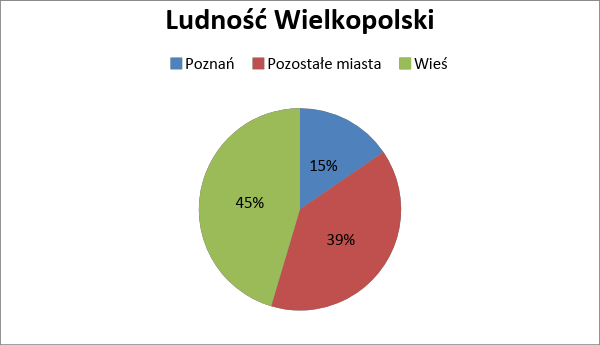 W roku 2017 w wieku przedprodukcyjnym znajdowało się  21,3% mieszkańców,  w wieku produkcyjnym 62,9%, natomiast 15,7% Wielkopolan było w wieku poprodukcyjnym. 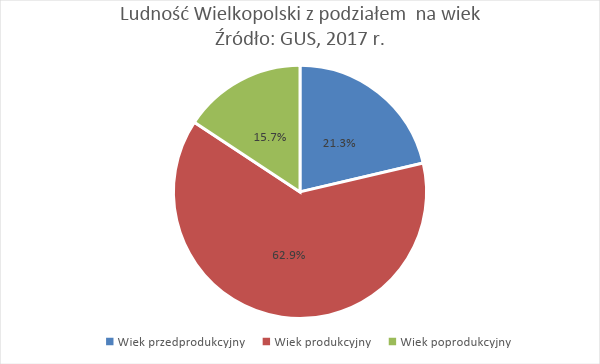 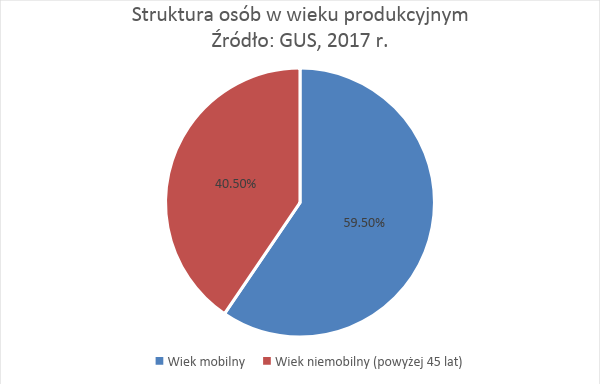 W Wielkopolsce 3,2 % ogółu zdolnych do pracy stanowią osoby bezrobotne.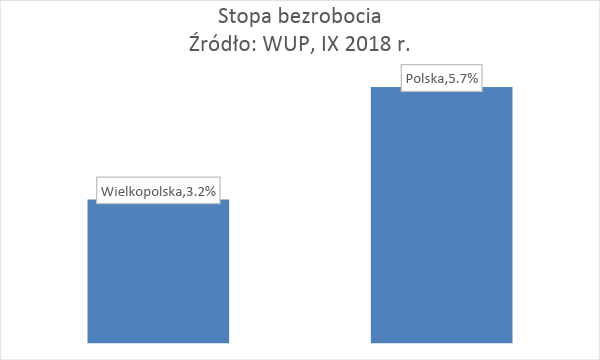 Wielkopolska jest jednym z najlepiej rozwiniętych gospodarczo regionów kraju i charakteryzuje się wysoką koncentracją zaangażowanego kapitału zagranicznego. Sytuacja gospodarcza regionu stanowi konsekwencję równomiernego rozwoju przy znacznym stopniu uprzemysłowienia oraz wysokim poziomie technologicznym.  Atrakcyjność inwestycyjną województwa potwierdzają kolejne duże inwestycje lokowane w regionie. Na ten efekt wpływ mają takie czynniki jak wysoki poziom specjalistycznego kształcenia na wielkopolskich uczelniach, a także liczba potencjalnych kooperantów 
i dostawców. W Wielkopolsce funkcjonują uczelnie wyższe, kształcące wykwalifikowanych pracowników. 
W Poznaniu, będącym jednym z największych ośrodków akademickich w kraju, siedzibę mają 23 uczelnie, spośród nich wymienić należy Uniwersytet im. Adama Mickiewicza, w którym naukę pobiera blisko 40 tysięcy studentów, Politechnikę Poznańską, Uniwersytet Ekonomiczny, Uniwersytet Przyrodniczy i Uniwersytet Medyczny. W całej Wielkopolsce studiuje ponad 112 tysięcy studentów. Oprócz Poznania uczelnie wyższe znajdują się w Gnieźnie, Jarocinie, Kaliszu, Koninie, Lesznie i Pile. Poznańskie uczelnie oferują perspektywiczne kierunki, m.in. zarządzanie i inżynierię produkcji, informatykę czy bioinformatykę, ekonomię, finanse i rachunkowość, biotechnologię, neurobiologię, farmację, elektronikę i komunikację, elektrotechnikę, mechanikę i budowę maszyn, automatykę i robotykę, inżynierię materiałową, inżynierię biomedyczną, towaroznawstwo oraz wiele innych.Województwo Wielkopolskie zajmuje 3 miejsce w Polsce pod względem ilości lokowanego kapitału zagranicznego. Obecnie w Wielkopolsce działają 424 467 podmioty gospodarcze (stan na 30 IX 2018 r.), w tym 7742 z udziałem kapitału zagranicznego.Województwo Wielkopolskie odznacza się znacznym udziałem w krajowej produkcji w wielu rodzajach gałęzi przemysłu. 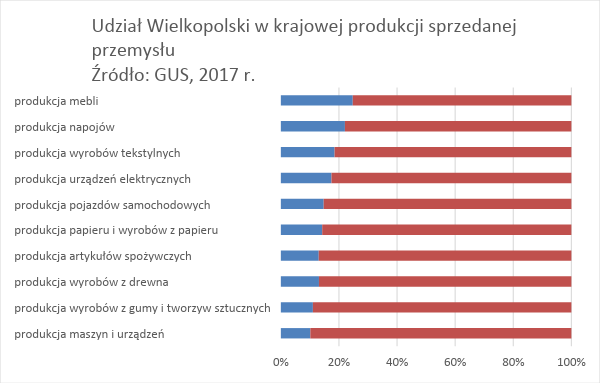 Wśród największych firm inwestujących w Wielkopolsce znajdują się przedstawiciele m.in. następujących branż:motoryzacyjnej (Volkswagen, Bridgestone, Solaris Bus&Coach, Inter Groclin), spożywczej (Kompania Piwowarska, Imperial Tobbaco Polska, Dino, WrigleyPoland Sp. z o.o., Nestle),logistycznej i transportowej (Amazon, Raben Group, Kuehne + Nagel),elektronicznej (Samsung Electronics),BPO/SSC (Arvato Services, Contact Center, Holicon, Franklin Templeton),farmaceutycznej i kosmetycznej (GK GlaxoSmithKline Pharmaceuticals, Nivea), lotniczej (Pratt&Whitney Kalisz Sp. z o.o.).Wielkopolska kładzie silny nacisk na współpracę ośrodków naukowo-badawczych z biznesem. W Regionalnej Strategii Innowacji dla Wielkopolski 2015-2020  zapisano, iż wsparcie sektora nauki powinno prowadzić  do realnego podwyższenia jakości prowadzonych badań naukowych, poszerzania obszarów badawczych odpowiadających rzeczywistym potrzebom gospodarki, a także do wytworzenia sprawnych mechanizmów współpracy z przedsiębiorstwami.Województwo Wielkopolskie określiło własne priorytety gospodarcze i społeczne w ramach tzw. inteligentnych specjalizacji, czyli obszarów, które dzięki wsparciu nauki i posiadanemu potencjałowi biznesowemu mogą generować produkty i usługi, a także rywalizować na rynkach międzynarodowych.W wyniku prac analitycznych i trwającego procesu przedsiębiorczego odkrywania zidentyfikowano 
6 obszarów inteligentnych specjalizacji: Biosurowce i żywność dla świadomych konsumentów, Wnętrza przyszłości, Przemysł jutra, Wyspecjalizowane procesy logistyczne, Rozwój oparty na ICT, Nowoczesne technologie medyczne. Poznań stanowi duży ośrodek usług BPO (Business Process Outsourcing) i SSC (Shared Services Centers). Jednocześnie sektorami priorytetowymi dla stolicy regionu jest produkcja zaawansowana technologicznie, badania i rozwój (B+R), działalność kongresowo-wystawiennicza oraz infrastruktura rekreacyjno-rozrywkowa. Większość  kapitału zagranicznego inwestowanego w Poznaniu pochodzi 
z Niemiec, Wielkiej Brytanii, USA, Francji, Japonii i Szwecji, Hiszpanii, Holandii i RPA. Międzynarodowa agencja ratingowa Fitch Ratings potwierdza ratingi Województwa Wielkopolskiego dla zadłużenia w walucie zagranicznej oraz w walucie krajowej na poziomie „A-” oraz długoterminowy rating krajowy na poziomie „AAA(pol)”.Wszystkie ratingi mają perspektywę stabilną. (X 2018)W roku 2016 Wielkopolska wypracowała 9,9% polskiego PKB. Daje to jej trzecie miejsce wśród pozostałych regionów kraju. Dane na temat Produktu Krajowego Brutto w roku 2016 (źródło GUS)4. Międzynarodowe Targi PoznańskieJedną z najważniejszych instytucji wspierających rozwój gospodarczy regionu i całego kraju są Międzynarodowe Targi Poznańskie. Posiadając ok. 55% udziału w rynku targowym w Polsce są liderem polskiego przemysłu targowego, a także pierwszym organizatorem tego typu wydarzeń w Europie Środkowej. W roku 2017 w 57 wydarzeniach targowych organizowanych przez poznańskie Targi wzięło udział ponad 9 tys. wystawców, w tym ponad 1600 pochodzących z 59 krajów świata. Targi Poznańskie dysponują największą w Polsce infrastrukturą targową i konferencyjną.Część IIIWIELKOPOLSKA – NAJLEPSZE MIEJSCE DLA TWOJEJ INWESTYCJI1. Specjalne Strefy Ekonomiczne – zachęty dla inwestorówSpecjalna Strefa Ekonomiczna to wyodrębniona administracyjnie część terytorium Polski przeznaczona do prowadzenia działalności gospodarczej na preferencyjnych warunkach. Przedsiębiorca w SSE może skorzystać z ulg podatkowych, a ponadto może prowadzić działalność gospodarczą na specjalnie przygotowanym, uzbrojonym terenie. Ustawą z dnia 10 maja 2018 roku znowelizowano instrument zwolnienia z podatku dochodowego (CIT lub PIT) dla przedsiębiorców będący jedną z form regionalnej pomocy publicznej. Nowa ustawa umożliwia skorzystanie ze zwolnienia z podatku na obszarze całej Polski, przez firmy realizujące nowe inwestycje zarówno na terenach publicznych, jak i prywatnych. Na mocy prawa postała tzw. Polska Strefa Inwestycji, która pozwala na terenie całego kraju uzyskać pomoc publiczną. Przywileje z działalności w Polskiej Strefie Inwestycji:zwolnienie z  podatku dochodowego PIT lub CIT, działka przygotowana pod inwestycję, dostępna po konkurencyjnej cenie,pomoc w załatwianiu formalności związanych z inwestycją,zwolnienie z podatku od nieruchomości (na podstawie stosownej uchwały Rady Gminy, na terenie której zlokalizowana jest strefa).O wielkości pomocy publicznej stanowić będą m.in. nakłady finansowe inwestycji, ilość stworzonych miejsc pracy, zaawansowanie technologiczne inwestycji oraz spodziewany obrót finansowy. Nie bez znaczenia będzie również sytuacja społeczno – gospodarcza rejonu planowanej inwestycji - na terenach  problematycznych, np. z wyższą stopą bezrobocia, inwestor może liczyć na większe wsparcie.Jednocześnie dotychczasowe zezwolenia na prowadzenie działalności gospodarczej na terenie specjalnych stref ekonomicznych (SSE) pozostają w mocy maksymalnie do końca 2026 roku. Na podstawie ustawy z dnia 10 maja 2018 roku, ustalono obszary działania dla 14 specjalnych stref ekonomicznych funkcjonujących na obszarze Polski. Powiaty znajdujące się na obszarze Wielkopolski zostały przydzielone jako obszary działania Kostrzyńsko – Słubickiej Specjalnej Strefy Ekonomicznej, Wałbrzyskiej Specjalnej Strefy Ekonomicznej, Łódzkiej Specjalnej Strefy Ekonomicznej, Słupskiej Specjalnej Strefy Ekonomicznej oraz Kamiennogórskiej Specjalnej Strefy Ekonomicznej. Wszelkie informacje związane z wielkością pomocy publicznej, wynikającej ewentualnej nowej inwestycji, można uzyskać u powyższych podmiotów. Poniższa mapka regionu prezentuje obszary działania 5 specjalnych stref ekonomicznych, które będą partnerem do uzyskana pomocy publicznej na danych terenach.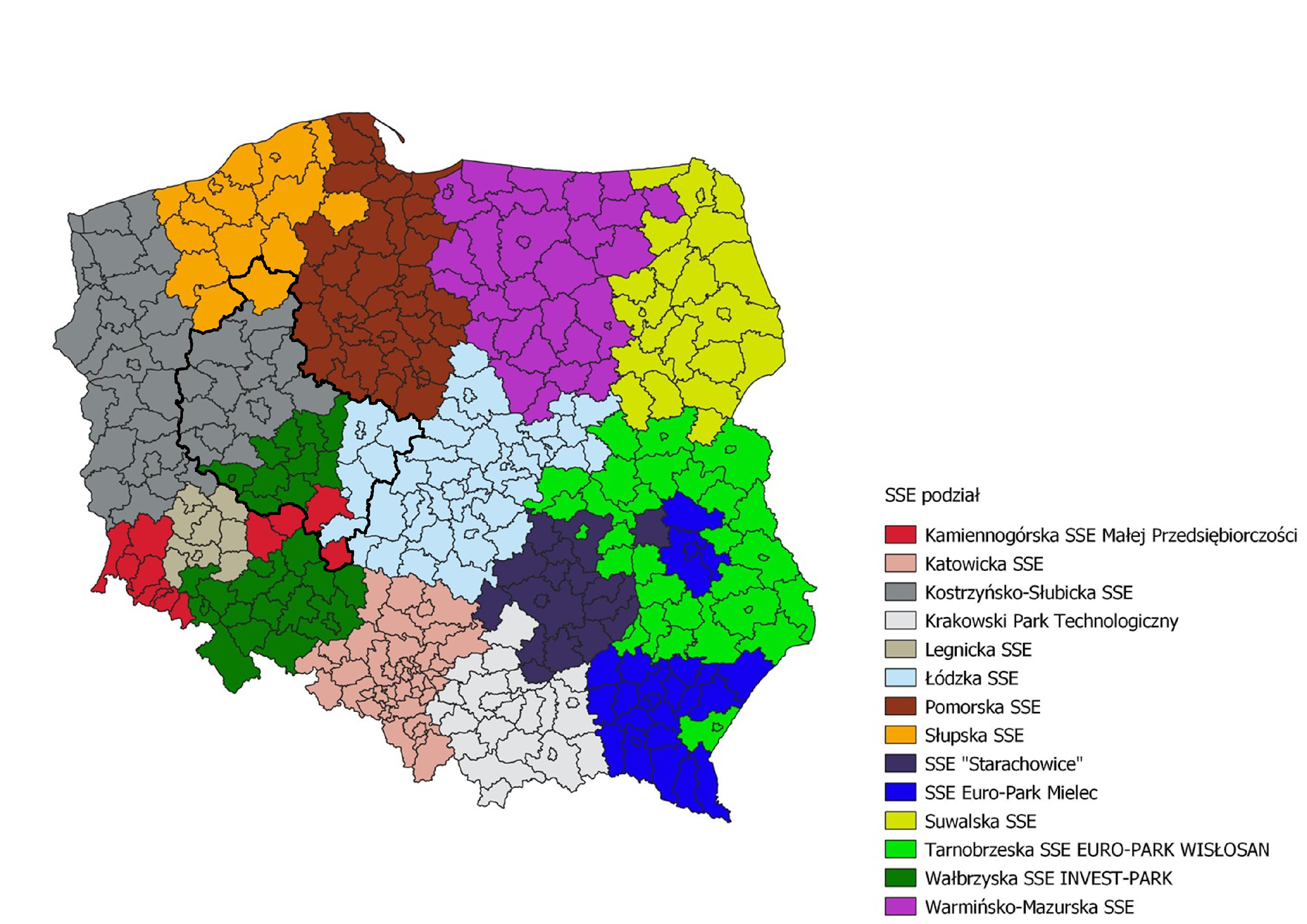 Katowicka SSEKrakowski Park Technologiczny Legnicka SSEPomorska SSESSE „Starachowice”SSE Euro-Park MielecSuwalska SSETarnobrzeska SSE EURO-PARK WISŁOSANWarmińsko-Mazurska SSEKontakty do zarządzających obszarami:Kostrzyńsko-Słubicka Specjalna Strefa Ekonomiczna S.A. ul. Orła Białego 22, 66-470 Kostrzyn nad Odrą, tel. +48 95 721 98 00, fax +48 95 752 41 67, e-mail: info@kssse.plW strefie zainwestowali m.in.: Volkswagen Poznań Sp. z o.o., Europol Meble S.A.Więcej informacji: www.kssse.com, www.kwilcz.pl, www.poznan.pl, www.clip-group.com, www.przemet.com.pl, www.steszew.pl, www.smigiel.plŁódzka Specjalna Strefa Ekonomiczna S.Aul. Ks. Biskupa Wincentego Tymienieckiego 22G 90-349 Łódźtel. (+48) 42 676 27 53, (+48) 42 676 27 54email: info@sse.lodz.plW strefie zainwestowali m.in.: Ambro Logistics Sp. z o.o., Aquila Radomsko Sp. z o.o., Meyer Tool IGT Sp. z o.o.Więcej informacji: www.sse.lodz.pl/en/, www.ostrzeszow.pl, www.miastoturek.plSłupska Specjalna Strefa Ekonomicznaul. Obrońców Wybrzeża 276-200 Słupsktel. (+48) 59 841 28 92office@parr.slupsk.plW strefie zainwestowali m.in.: Albatros Aluminium Sp. z o.o., NORDGLASS Sp. z o.o. Więcej informacji: www.sse.slupsk.pl/index.php/enWałbrzyska Specjalna Strefa Ekonomiczna „INVEST-PARK” Sp. z o.o.ul. Uczniowska 1658-306 WałbrzychTel.: +48  74 664 91 64e-mail: invest@invest-park.com.plW strefie zainwestowali m.in.: Gestamp Polska sp. z o.o., Volkswagen Poznań sp. z o.o., BASF Polska sp. z o.o., REHAU sp. z o.o.,  Mahle Polska sp. z o.o. Więcej informacji: www.invest-park.com.pl/en, www.inwestor.jarocin.pl/en, www.kalisz.pl, www.koscian.pl, www.leszno.pl, www.rawicz.pl, www.nieruchomosci.srem.pl, www.wrzesnia.plSpecjalna Stefa Ekonomiczna Małej Przedsiębiorczości S.A. Kamienna Góra58-400 Kamienna Góra,ul. Papieża Jana Pawła II 11 Atel: +48 75 645 20 30e-mail: strefa@ssemp.plW strefie zainwestowali m.in.: DR. SCHNEIDER AUTOMOTIVE POLSKA Sp. z o.o., TAKATA PARTS POLSKA Sp. z o.o. Więcej informacji: www.en.ssemp.pl, www.przedsiebiorczyostrow.euWięcej informacji na temat pomocy publicznej dla inwestora znajduje się w Części VI. Rozdz. 1 Pomoc publiczna2. Inkubatory, parki przemysłowe i technologiczneGłównym celem funkcjonowania tych podmiotów jest wspieranie nowo utworzonych i rozwijających się firm, oferując wsparcie instytucjonalne i często kompleksowo przygotowane tereny inwestycyjne, przy silnym nacisku położonym na wspieranie działań innowacyjnych.KALISZKaliski Inkubator Przedsiębiorczości Fundacja Kaliski Inkubator Przedsiębiorczościul. Częstochowska 2562-800 Kalisz www.inkubator.kalisz.plLESZNOInkubator Przedsiębiorczości w Lesznie Leszczyńskie Centrum Biznesu Sp. z o.o.ul. Geodetów 164-100 Lesznowww.lcb.leszno.pl Strefa Inwestycyjna I.D.E.A. Wydział Promocji i RozwojuUrząd Miasta Lesznaal. Jana Pawła II 21a64-100 Lesznowww.leszno.pl OSTRÓW WIELKOPOLSKIOstrowski Park Przemysłowy Sp. z o.o.ul. Wrocławska 93F63-400 Ostrów Wielkopolskiwww.opp-ostrow.pl PIŁAINWEST-PARK PIŁA Sp. z o.o.ul. Dąbrowskiego 864-920 Piławww.inwestpark.pila.pl POZNAŃ I OKOLICEPoznański Park Naukowo-Technologiczny Fundacji Uniwersytetu im. Adama Mickiewiczaul. Rubież 4661-612 Poznańwww.pptn.poznan.plPoznański Park Technologiczno-Przemysłowy ul. 28 Czerwca 1956r. nr 40461-441 Poznańwww.pptp.plPark Przemysłowy LUVENA Sp. z o.o. ul. Romana Maya 1, 62-030 Lubońwww.luvena-nieruchomosci.plNickel Technology Park Poznań Sp. z o. o. ul. Krzemowa 1, Złotniki62-002 Suchy Laswww.younick.pl ŚREMŚremski Park Inwestycyjny Urząd Miejski w Śremiepl. 20 Października 1,63-100 Śremwww.nieruchomosci.srem.pl TUREKTurecki Inkubator Przedsiębiorczości ul. Jedwabnicza 4, 62-700 Turekwww.inkubator.turek.pl Wielkopolska – Najlepsze miejsce dla Twojej inwestycjiPrzedsiębiorcy zainteresowani ulokowaniem swojej działalności w Wielkopolsce mają do dyspozycji blisko 3 000 ha dobrze przygotowanych terenów inwestycyjnych. Informacje na temat ofert inwestycyjnych znajdują się na stronach www.eboi.umww.pl, www.investinwielkopolska.pl.Województwo Wielkopolskie buduje swój system wspierania inwestorów w oparciu o prężnie działające Centrum Obsługi Inwestorów i Eksporterów oraz Centrum Obsługi Inwestora, które oferują pomoc na każdym etapie realizacji inwestycji, rokrocznie aktualizowaną bazę ofert inwestycyjnych oraz współpracę z Polską Agencją Inwestycji i Handlu. Podstawą sprawnie funkcjonującego systemu są dobre relacje z wielkopolskimi samorządami lokalnymi, które przygotowują oferty inwestycyjne, gromadzą informacje na temat rynku lokalnego oraz tworzą pakiety zachęt inwestycyjnych, przyciągających zagranicznych i krajowych inwestorów.Obsługą zagranicznych inwestorów zajmują się:Wielkopolskie Centrum Obsługi Inwestorów i EksporterówUrząd Marszałkowski Województwa WielkopolskiegoDepartament Gospodarki
al. Niepodległości 34
61-714 Poznań
Tel. +48 61 62 66 240
E-mail: coie@umww.pl
wielkopolskie.trade.gov.plCentrum Obsługi Inwestora
Stowarzyszenie Gmin i Powiatów Wielkopolski
ul. Piekary 17
61-823 Poznań
Tel. +48 61 22 40 797
E-mail: coi@investinwielkopolska.pl
www.investinwielkopolska.pl Część IV10 kroków inwestoraUwarunkowania rynkowe i prawno – administracyjne dla prowadzenia działalności gospodarczej 
w PolsceW Polsce działalność gospodarczą można prowadzić w formach zbliżonych do występujących w innych krajach europejskich. Wśród dostępnych form działalności można wyróżnić:Spółki handlowe, czyli formy współdziałania w celu zarobkowym co najmniej dwóch osób, za wyjątkiem spółki z o.o. i akcyjnej, które może założyć jeden podmiot. Spółka powstaje w wyniku zawarcia umowy, w której wspólnicy zobowiązują się dążyć do osiągnięcia wspólnego celu przez wniesienie wkładów oraz ewentualnie przez współdziałanie w inny określony sposób. Funkcjonowanie spółek handlowych regulują przepisy prawa oraz wspólnicy bądź akcjonariusze 
w umowie albo statucie spółki.Spółki handlowe dzielą się na:- spółki kapitałowe (spółka z ograniczoną odpowiedzialnością oraz akcyjna);- spółki osobowe (spółka jawna, partnerska, komandytowa, komandytowo-akcyjna).Oddział przedsiębiorcy zagranicznego - poprzez oddział przedsiębiorca zagraniczny może prowadzić w Polsce działalność gospodarczą w takim zakresie, w jakim ją wykonuje w kraju swojej siedziby.Przedstawicielstwo przedsiębiorcy zagranicznego - posiadanie w Polsce przedstawicielstwa umożliwia przedsiębiorcy zagranicznemu wykonywanie działalności jedynie w zakresie swojej reklamy i promocji.Indywidualną działalność gospodarczą (w tym w ramach spółki cywilnej).Opodatkowanie dochoduIstotną różnicą pomiędzy prowadzeniem działalności gospodarczej w formie spółki osobowej oraz kapitałowej jest sposób ich opodatkowania.Podatnikami w spółce osobowej (z wyjątkiem spółki komandytowo-akcyjnej) są wyłącznie wspólnicy tych spółek, a nie sama spółka. Stąd też opodatkowaniu podlega wyłącznie dochód uzyskany przez wspólnika. W zależności od tego, czy wspólnik jest osobą fizyczną, czy prawną, będzie on podlegał podatkowi dochodowemu od osób fizycznych (PIT) lub prawnych (CIT).Dochód spółki kapitałowej (a także spółki komandytowo-akcyjnej) podlega opodatkowaniu dwukrotnie - raz na poziomie spółki jako podatnika podatku dochodowego od osób prawnych, 
a następnie - na poziomie wspólnika uzyskującego wypłatę dywidendy.Poszukiwanie miejsca pod inwestycję.Inwestor rozważający rozpoczęcie działalności inwestycyjnej w regionie nie musi szukać indywidulanie terenu aktywizacji gospodarczej w poszczególnych gminach. Ściśle sprofilowane zapytanie, które określać będzie generalne oczekiwania (np. rodzaj poszukiwanej nieruchomości, wielkość, odległość od węzłów komunikacyjnych, zapotrzebowanie na media, oczekiwania wobec rynku pracy itp.), powinno zostać przekazane do wyspecjalizowanych instytucji mających dostęp do baz danych terenów inwestycyjnych z regionu. Kontakt z tymi podmiotami gwarantuje dostęp i weryfikację ofert. Więcej informacji na ten temat w części III, rozdz. 3 Wielkopolska – Najlepsze miejsce dla Twojej inwestycji.Założenie i rejestracja firmyW 2011 r. wprowadzono Centralną Ewidencję i Informację o Działalności Gospodarczej (CEIDG). Wniosek o wpis do tej ewidencji to podstawowy obowiązek nowego przedsiębiorcy, bez którego nie można prowadzić działalności gospodarczej. Wniosek należy złożyć przez Internet lub osobiście w odpowiednim urzędzie gminy lub wysłać listem poleconym. Wniosek CEIDG-1 dla osób fizycznych wykonujących działalność gospodarczą jest jednocześnie:wnioskiem o nadanie numeru REGON,wnioskiem o nadanie NIP,oświadczeniem o wyborze formy opodatkowania (zasady ogólne, podatek liniowy, ryczałt lub karta podatkowa),zgłoszeniem płatnika składek do ZUS.Generalnie, rozpoczęcie działalności gospodarczej jest możliwe już w chwili złożenia wniosku o wpis do ewidencji. Wpis jest dokonywany nie później niż następnego dnia roboczego po dniu wpływu poprawnego wniosku do ewidencji. Zaświadczeniem o wpisie w CEIDG jest wydruk ze strony internetowej CEIDG (www.ceidg.gov.pl). Wydruk ten jest podstawowym dokumentem potwierdzającym posiadanie statusu przedsiębiorcy, którym na co dzień można się posługiwać w relacjach z instytucjami i podmiotami zewnętrznymi. Założenie firmy w Polsce trwa 1 dzień, na uzyskanie numeru NIP (jeżeli go nie posiadamy) czekamy do 3 dni, choć firma działania może podjąć już wcześniej.Zakup ziemi Aby nabyć nieruchomość w Polsce cudzoziemiec (osoba nie mająca obywatelstwa polskiego), nie będący obywatelem Unii Europejskiej ani Norwegii, Islandii, Lichtensteinu i Konfederacji Szwajcarskiej, musi uzyskać zezwolenie Ministra Spraw Wewnętrznych i Administracji. Zezwolenia wymaga w szczególności nabycie przez cudzoziemca nieruchomości, a także nabycie przez niego prawa użytkowania wieczystego. Użytkowanie wieczyste jest specyficznym prawem zbliżonym do prawa własności, jednakże jest ograniczone w czasie (może przysługiwać przez okres nie dłuższy niż 99 lat). Dokumenty związane z nabyciem nieruchomości:dowód własności działki lub aktualny odpis z księgi wieczystej nieruchomości,aktualny wypis i wyrys z ewidencji gruntów i budynków, określający położenie i oznaczenie nieruchomości,wypis i wyrys z miejscowego planu zagospodarowania przestrzennego, określający obecny status działki i przeznaczenie terenu.Koszty i opłaty:opłata planistyczna,uzyskanie aktualnego odpisu z księgi wieczystej (uzyskane w odpowiednim Sądzie Rejonowym, Wydział Ksiąg Wieczystych), koszty aktu notarialnego, uzyskanie wypisów i wyrysów z ewidencji gruntów i planu zagospodarowania przestrzennego (uzyskane w odpowiednim urzędzie gminy).Przygotowanie inwestycji – pozwoleniaNabycie nieruchomości z zamiarem przeznaczenia jej pod planowaną inwestycję wymaga uprzedniego sprawdzenia kilku istotnych informacji, w tym przede wszystkim należy:sprawdzić, czy nieruchomość jest objęta miejscowym planem zagospodarowania przestrzennego, dalej zwanym „planem miejscowym”,ustalić, czy nieruchomość, na której ma powstać inwestycja, jest przeznaczona do użytku:rolnego,przemysłowego,budowlanego,ustalić, czy zbywca nieruchomości ma do niej tytuł prawny oraz czy innym podmiotom 
w szczególności państwowym lub samorządowym, nie przysługuje prawo pierwokupu lub inne uprawnienia bądź roszczenia w stosunku do nabywanej nieruchomości.Zakładając, że nieruchomość ma przejrzysty stan prawny i zgodnie z przepisami może być przeznaczona pod przewidywany rodzaj inwestycji, można rozpocząć proces budowlany.W jego toku wymagane jest uzyskanie ostatecznej decyzji o pozwoleniu na budowę, wydawanej 
w oparciu o przepisy prawa budowlanego oraz postępowania administracyjnego.Decyzja o pozwoleniu na budowę może być wydana:bezpośrednio w oparciu o postanowienia planu miejscowego,  jeżeli taki plan nie obowiązuje, na podstawie decyzji o warunkach zabudowy w okresie jej ważności. Istotnym elementem warunkującym proces uzyskania pozwolenia na budowę jest nabycie decyzji 
o środowiskowych uwarunkowaniach zgody na realizację przedsięwzięcia (w skrócie decyzja środowiskowa). Jest to obowiązkowa decyzja administracyjna wydawana przez odpowiedni urząd gminy 
i stanowić może element dalszego procesu uzyskiwania pozwoleń administracyjnych na realizację przedsięwzięć mogących znacząco oddziaływać na środowisko, czyli Oceny Oddziaływania na Środowisko.W wypadku braku planu miejscowego, do czasu uchwalenia przez właściwe organy planów, inwestorzy są zmuszeni uzyskać decyzję o warunkach zabudowy („WZ”), będącą niezbędnym warunkiem ubiegania się o wydanie decyzji o pozwoleniu na budowę. Inwestor składa stosowny wniosek o wydanie decyzji 
o warunkach zabudowy do właściwego ze względu na położenie terenu organu:wójta, burmistrza albo prezydenta miasta,wojewody – w odniesieniu do terenów zamkniętych w rozumieniu przepisów Prawa budowlanego,wójta, burmistrza lub prezydenta – na obszarze właściwości którego znajduje się większa część terenu inwestycji – w przypadku inwestycji wykraczających poza obszar jednej gminy.Roboty budowlane można co do zasady rozpocząć jedynie na podstawie ostatecznej, niezaskarżalnej decyzji o pozwoleniu na budowę wydanej przez właściwy organ - starostę (prezydenta miasta) albo wojewodę.Prawidłowe zakończenie procesu budowlanego wymaga również, w przypadkach przewidzianych w prawie budowlanym, uzyskania pozwolenia na użytkowanie obiektu. Niekiedy również, ze względu na charakter inwestycji, jej nietypowe usytuowanie lub inne specyficzne właściwości - mogą być wymagane dodatkowe decyzje poprzedzające prawidłowe rozpoczęcie, bądź zakończenie inwestycji.Budowa siedziby/zakładuRozpoczęcie budowy zakładu odbywa się na podstawie ostatecznego pozwolenia wydanego przez właściwy organ i jest finałem starań związanych z uzyskaniem odpowiednich pozwoleń, na co należy przeznaczyć, w zależności od charakteru inwestycji, od 6-12 miesięcy. Uczestnikami procesu budowlanego, według prawa są: inwestor, inspektor nadzoru budowlanego, projektant, kierownik budowy lub kierownik robót. Siedem dni przed rozpoczęciem budowy starosta (Powiatowy Inspektor Nadzoru Budowlanego) 
i projektant (sprawujący nadzór nad zgodnością realizacji budowy z projektem) muszą zostać powiadomieni o terminie budowy. Rekrutacja pracownikówPlanując inwestycję wiemy jakie będzie zapotrzebowanie na pracowników wykonujących określone zadania. Działania rekrutacyjne powinny być podejmowane już w trakcie budowy zakładu. Istotny w tym wypadku jest kontakt i wsparcie Wojewódzkiego Urzędu Pracy oraz powiatowych urzędów pracy, które dysponują informacją na temat potencjału rynku pracy oraz dostępnych pracownikach o określonym wykształceniu 
i doświadczeniu zawodowym. Instytucje te realizują również różne programy mające na celu promocję zatrudnienia, z których skorzystać mogą pracodawcy. Nie znając lokalnego rynku pracy, w powyższych wyzwaniach bardzo pomocne są także firmy rekrutacyjne, mające dostęp do pracowników, świadczące usługi weryfikacji i rekrutacji. Sprecyzowanie oczekiwań wobec nowych pracowników pozwoli, dzięki zatrudnieniu firm rekrutacyjnych, wyłonić najlepszych kandydatów zarówno na stanowiska kierownicze, jak 
i niższego szczebla. Zatrudnienie pracowników Kodeks pracy to podstawowy oraz najważniejszy akt prawny regulujący relacje pomiędzy pracodawcami 
a pracownikami, opisujący warunki, na jakich może być świadczona praca na obszarze Rzeczypospolitej Polskiej.Umowa o pracę może być zawarta:na czas nieokreślony,na czas określony,na czas wykonania określonej pracy,w celu zastępstwa pracownika - w czasie jego usprawiedliwionej nieobecności w pracy; pracodawca może w tym celu zatrudnić innego pracownika na podstawie umowy o pracę na czas określony, obejmujący czas tej nieobecności.Umowę o pracę zawiera się na piśmie. Umowa o pracę powinna być podpisana nie później niż w dniu podjęcia pracy przez pracownika. Umowę o pracę można rozwiązać na kilka sposobów:za porozumieniem stron,przez oświadczenie jednej ze stron umowy o pracę (pracodawcy lub pracownika) z zachowaniem tzw. okresu wypowiedzenia,przez oświadczenie jednej ze stron bez zachowania okresu wypowiedzenia.Umowa zawarta na czas określony lub na czas wykonania określonej pracy (umowa o dzieło, umowa zlecenie) rozwiązuje się po upływie tego czasu lub wykonaniu pracy (choć może - w pewnych przypadkach - być wypowiedziana wcześniej).Zgodnie z Kodeksem pracy czas pracy standardowo wynosi do 8 godzin na dobę oraz przeciętnie 40 godzin tygodniowo. Możliwe zmiany dotyczą pracy w ruchu ciągłym oraz pracy w godzinach nadliczbowych dopuszczalnej w liczbie do 150 godzin rocznie dla danego pracownika. Tygodniowy czas pracy łącznie 
z godzinami nadliczbowymi nie może przekraczać przeciętnie 48 godzin w przyjętym okresie rozliczeniowym.Infrastruktura telekomunikacyjna i informatycznaDzięki wsparciu funduszy unijnych w województwie zrealizowano projekt, w ramach którego wybudowano szerokopasmową sieć szkieletową oraz sieć dystrybucyjną wraz z węzłami szkieletowymi oraz węzłami dystrybucyjnymi na całym obszarze Wielkopolski. Inwestycja ta stała się podstawą do dalszej informatyzacji regionu.W celu podłączenia do sieci jednostki prowadzące działalność gospodarczą muszą przedstawić odpowiednie dokumenty:dokumenty rejestracyjne firmy,dokument potwierdzający status prawny oraz siedzibę,potwierdzenie tytułu prawnego do lokalu, w którym będzie instalowane zakończenie sieci,oryginał odpisu z Krajowego Rejestru Sądowego. Do największych dostawców usług telekomunikacyjnych i internetu należą Netia SA, Orange, Plus GSM,T-mobile, Play oraz INEA.Usługi outsourcingoweW globalnym świecie relacji biznesowych coraz silniejszą rolę odgrywają firmy świadczące outsourcing usług. Również Wielkopolska, ze względu na liczbę podmiotów gospodarczych, stała się atrakcyjnym rynkiem dla takich działań. Bez problemu można znaleźć tu firmy z branży BPO (Business Process Outsourcing), SCC (Shared Services Centers), R&D (Research and Development) czy HR, które świetnie zrealizują zadania zlecone, zmniejszając jednocześnie koszty funkcjonowania firm.  Część VCO JESZCZE WARTO WIEDZIEĆ?Polska – podział administracyjnyOd 1998 roku w Polsce obowiązuje trójszczeblowy podział administracyjny – podstawową jednostką jest gmina, większą powiat, a największą województwo – Wielkopolska jest jednym z 16 regionów samorządowych. Każdy ze szczebli samorządu pełni istotną dla przedsiębiorców rolę, wydając decyzje administracyjne, pozwolenia, a także promując tereny pod aktywizację gospodarczą. W Wielkopolsce znajduje się 226 gmin, których władze m.in. rejestrują podmioty gospodarcze, 35 powiatów, które m.in. wydają pozwolenia na budowę.Zezwolenie na pobyt i pracęCudzoziemcy zamierzający zalegalizować swój pobyt w Polsce na podstawie podjęcia lub kontynuacji pracy w Polsce, powinni ubiegać się o zezwolenie na pobyt czasowy i pracę.W przypadku zezwolenia na pobyt czasowy i pracę cudzoziemiec musi złożyć następujące dokumenty:ubezpieczenie zdrowotne, przedstawić dokumenty poświadczające posiadanie źródła stabilnego i regularnego dochodu wystarczające na pokrycie kosztów utrzymania siebie i członków rodziny, dokumenty potwierdzające posiadanie zapewnionego miejsca zamieszkania,informację starosty dotyczącą wyniku testu rynku pracy lub dokumenty potwierdzające zwolnienie z obowiązku posiadania zezwolenia na pracę,rozliczenie podatkowe np. PIT składany do urzędu skarbowego,zaświadczenie o niezaleganiu w podatkach.Zezwolenie na pobyt czasowy i pracę  jest wydawane maksymalnie na 3 lata. Zazwyczaj okres ten zależy od przedstawionych przez cudzoziemca dokumentów.Obowiązku posiadania zezwolenia na pracę w Polsce nie mają m.in. obywatele państw Europejskiego Obszaru Gospodarczego i Szwajcarii, członkowie ich rodzin oraz osoby mające zezwolenie na osiedlanie się.System podatkowy i unikanie podwójnego opodatkowaniaSystem podatkowy w Polsce ewoluował przez lata i obecnie w naszym kraju wyróżniamy 13 rodzajów podatków.Podatki bezpośrednie:podatek dochodowy od osób fizycznych (PIT) - podstawą opodatkowania w podatku dochodowym od osób fizycznych jest zasadniczo suma dochodów z poszczególnych źródeł przychodów. Dochód ustawodawca definiuje jako dodatnią różnicę między sumą przychodów 
a kosztami ich uzyskania w danym roku podatkowym. Aktualnie pierwszy próg to 18% od dochodów (powyżej kwoty wolnej od podatku, ustalanej w zależności od wysokości zarobków) do 85 528,00 zł rocznie, a drugi poziom wynosi 32% (naliczany od nadwyżki powyżej tej kwoty);podatek dochodowy od osób prawnych (CIT) - stawka podatku od osób prawnych w Polsce wynosi obecnie 19%. Ustawa przewiduje też 50% stawkę sankcyjną w przypadku zaniżenia przez podmioty powiązane wysokości zobowiązania podatkowego, a także preferencyjne stawki (9% oraz 15%) dla mniejszych przedsiębiorców;podatek od spadków i darowizn;podatek od czynności cywilnoprawnych;podatek rolny;podatek leśny;podatek od nieruchomości;podatek od środków transportowych;podatek tonażowy;podatek od wydobycia niektórych kopalin.Podatki pośrednie:podatek od towarów i usług (VAT) - podstawowa stawka podatku VAT wynosi 23%; pozostałe stosowane stawki to 8% oraz 5% oraz 0% przy eksporcie i wewnątrzwspólnotowej dostawie towarów;podatek akcyzowy;podatek od gier.Osoby fizyczne prowadzące działalność gospodarczą (rejestrowaną w urzędzie miasta czy gminy) mogą wybrać formę opodatkowania wg wyżej opisanej skali dwustopniowej lub podatek liniowy 19%. Podatek dochodowy od osób fizycznych dotyczy całości dochodów osób mających miejsce zamieszkania na terytorium RP lub przebywających na terytorium RP dłużej niż 183 dni w roku podatkowym.Zasady opodatkowania reguluje Ustawa z dnia 26 lipca 1991 r. o podatku dochodowym od osób fizycznych.Więcej informacji na stronie www.mf.gov.pl, gdzie znajdują się również akty prawne dotyczące zasad unikania podwójnego opodatkowania.W realizacji działalności gospodarczej istotną rolę pełnią podatki lokalne, których wysokość ustalana jest przez radę gminy. Zgodnie z obowiązującym prawem krajowym, stawka podatku od gruntów związanych z prowadzeniem działalności gospodarczej nie może przekroczyć 0,91 zł od 1 m2 powierzchni rocznie; stawka podatku od budynków (lub ich części) związanych z prowadzeniem działalności gospodarczej nie może przekroczyć 23,10 zł od 1 m2 powierzchni użytkowej rocznie.System ubezpieczeń społecznychW Polsce występują obowiązkowe ubezpieczenia społeczne pracowników. Podstawą obliczania składek jest dochód, a pracownicy podlegają ubezpieczeniom o następującym wymiarze: ubezpieczeniu emerytalnemu - 19,52% podstawy wymiaru,ubezpieczeniu rentowemu - 8,00% podstawy wymiaru,ubezpieczeniu chorobowemu - 2,45% podstawy wymiaru,ubezpieczeniu wypadkowemu - zależnie od rodzaju wykonywanej pracy od 0,67 do 3,33% podstawy wymiaru składki.Przepisy celnePolska jako członek Unii Europejskiej objęta jest unią celną z innymi krajami Europy – towary przywożone do Polski i wywożone z niej w obrębie Wspólnoty nie są objęte cłem. Jednocześnie prawo wspólnotowe zobowiązało nasz kraj do przyjęcia Wspólnej Taryfy Celnej (TARIC). Zasady, stawki oraz inne informacje na ten temat dostępne są na stronie www.isztar.mf.gov.pl.Przetargi publiczneSposób nabywania terenu lub obiektu pod inwestycję zależy od stosunków właścicielskich. Jeżeli właścicielem jest instytucja publiczna, np. samorząd lokalny, proces zbycia odbywa się w trybie zamówienia publicznego. Zasady przeprowadzania przetargów są regulowane przez Prawo zamówień publicznych
z zaangażowaniem finansów publicznych, zamówień na roboty budowlane, usługi, dostawy i innych, 
w których kwota zamówienia przekracza sumę 30 000 euro. Koordynacją i regulacją kwestii związanych 
z zamówieniami publicznymi zajmuje się Urząd Zamówień Publicznych, który na swojej stronie internetowej  http://www.uzp.gov.pl/ wyjaśnia i przybliża wiele istotnych zagadnień. Część VIFinansowanie zewnętrzne – dodatkowe możliwości rozwojuPomoc publicznaPrawo pomocy publicznej określa zasady udziału państwa w działalności przedsiębiorców. Pomoc państwowa może być kierowana do określonych sektorów, regionów czy podmiotów gospodarczych, jak również związana jest z realizacją określonych celów gospodarczych.Do najbardziej typowych form pomocy państwa można zaliczyć:dotacje pieniężne, rzeczowe, pożyczki i kredyty (np. udzielanie kredytów o niższym od rynkowego oprocentowaniu, gdzie różnicę pokrywa się ze środków państwa),gwarancje i poręczenia Skarbu Państwa ze skutkami budżetowymi,preferencje podatkowe (zwolnienia i ulgi podatkowe, redukcje stopy podatku, odroczenie terminu płatności lub umorzenia),instrumenty kapitałowe (np. zakup akcji lub udziałów w kapitale przedsiębiorstwa ze środków  państwa),obniżenie opłat z tytułu należności na cele ochrony środowiska lub zamówień państwowych itp.Państwa członkowskie UE mogą udzielać tego rodzaju pomocy publicznej w tych regionach, w których poziom życia jest niski lub w regionach, w których istnieje stan niedostatecznego zatrudnienia. O jej wysokości decyduje mapa pomocy regionalnej tworzona dla wszystkich regionów Unii Europejskiej. Całe terytorium Polski kwalifikuje się do otrzymywania tego rodzaju pomocy, jednak o różnej intensywności dla różnych regionów kraju. Maksymalna intensywność pomocy regionalnej, obliczanej jako stosunek wartości pomocy regionalnej, wyrażonej w tzw. ekwiwalencie dotacji brutto do kosztów kwalifikujących się do objęcia tą pomocą, wynosi w Wielkopolsce 25%. Maksymalna intensywność pomocy regionalnej udzielanej małym lub średnim przedsiębiorstwom (z wyłączeniem nowych inwestycji o kosztach kwalifikowanych przekraczających 50 mln euro), podwyższa się o 20 punktów procentowych dla małych oraz 10 punktów procentowych dla średnich przedsiębiorstw w stosunku do maksymalnej intensywności dla województwa. Więcej informacji na stronach internetowych:www.parp.gov.plwww.mpit.gov.plwww.miir.gov.plwww.paih.gov.plPolska w Unii Europejskiej oraz Fundusze UE 2014-2020Polska od 2004 roku jest członkiem Unii Europejskiej, co wiąże się z licznymi możliwościami pozyskania środków finansowych, również na działalność przedsiębiorstw. Dostępne w latach 2014-2020 fundusze europejskie pochodzą z Europejskiego Funduszu Rozwoju Regionalnego (EFRR), Europejskiego Funduszu Społecznego (EFS) oraz Funduszu Spójności (FS). Istotną rolę w dystrybucji środków odgrywa Samorząd Województwa Wielkopolskiego, który poprzez Wojewódzki Regionalny Program Operacyjny dofinansowuje liczne projekty, mające korzystny wpływ na rozwój gospodarczy regionu. Na poziomie krajowym dostępne są następujące programy operacyjne:Program Infrastruktura i Środowisko,Program Inteligentny Rozwój,Program Wiedza Edukacja Rozwój,Program Polska Cyfrowa,Program Polska Wschodnia,Program Pomoc Techniczna,Program Europejskiej Współpracy Terytorialnej,Program Rozwoju Obszarów Wiejskich,Program Rybactwo i Morze. Więcej informacji:www.wrpo.wielkopolskie.plwww.funduszeeuropejskie.gov.plInstytucje udzielające wsparcia w ramach funduszy unijnychŚrodki unijne mogą być dla przedsiębiorców wyraźnym wsparciem ułatwiającym rozwój i osiąganie wyznaczonych celów. Jednak kluczem do absorbcji jest umiejętność odnalezienia się w gąszczu programów, z których skorzystać można realizując konkretne działania. W tym celu bardzo pomocne są funkcjonujące w Wielkopolsce Punkty Informacyjne Funduszy Europejskich (www.wrpo.wielkopolskie.pl/punkty-informacyjne), które dokładnie doradzą z jakich źródeł 
i programów wesprzeć można działania bieżące i na co zwrócić szczególną uwagę podczas przygotowywania wniosku.  Kredyty, pożyczki, leasing – kolejne źródło finansowaniaKredyty i pożyczki należą do popularnych instrumentów finansowania działalności bieżącej przedsiębiorstw. Chociaż obie formuły są do siebie zbliżone, to różnią się przede wszystkim źródłem pochodzenia oraz formą prawną związaną z ich udzielaniem i obsługą.Kredyty, regulowane Prawem bankowym, można podzielić na m.in.:kredyt obrotowy - przeznaczany na dofinansowanie bieżącej działalności przedsiębiorstwa,kredyt inwestycyjny - udzielany na sfinansowanie inwestycji,kredyt hipoteczny - przeznaczany najczęściej na dofinansowanie działalności firmy, np. na zakup, remont oraz modernizacje budynku.Pożyczki, regulowane przepisami kodeksu cywilnego, mogą mieć charakter obrotowy (wspierający działalność bieżącą firmy) oraz inwestycyjny (mający na celu długofalowy rozwój przedsiębiorstwa). W Wielkopolsce dobrym źródłem pozyskania pożyczek jest Wielkopolska Agencja Rozwoju Przedsiębiorczości (www.warp.org.pl), której instrumenty finansowe, pochodzące ze środków własnych Agencji oraz Inicjatywy Komisji Europejskiej JEREMIE, wsparły już wiele przedsiębiorstw. Instytucjami działającymi w województwie na rzecz rozwoju i promowania Wielkopolski są: Wielkopolski Fundusz Rozwoju (www.wfr.org.pl) oraz Fundusz Rozwoju i Promocji Województwa Wielkopolskiego S.A. (www.fripww.pl). Pierwsza z instytucji pomaga wielkopolskim przedsiębiorcom w rozwoju ich działalności poprzez oferowanie finansowania dla firm w postaci szeregu produktów finansowych, m.in. pożyczki regionalnej, pożyczki ekspansja, czy linii finansowej udostępnionej dla pośredników finansowych. Zadaniem FRIPWW jest pomoc przedsiębiorcom poprzez udzielanie poręczeń pożyczek, kredytów, leasingów i wadiów przetargowych. Spółka organizuje również kursy i szkolenia, udziela porad ekonomicznych i ułatwia nawiązywanie kontaktów z przedsiębiorcami spoza województwa. Inną formą wsparcia działań przedsiębiorców jest leasing. W ramach leasingu jedna ze stron umowy przekazuje drugiej stronie prawo do korzystania z określonej rzeczy na uzgodniony w umowie leasingu okres, w zamian za ustalone raty leasingowe. W prawie polskim formułę tę reguluje kodeks cywilny. Wyróżnia się dwa podstawowe rodzaje leasingu - leasing finansowy (kapitałowy) oraz leasing operacyjny (usługowy). Tego rodzaju produkt jest powszechnie dostępny w naszym regionie, oferowany przez specjalistyczne firmy i banki.  Źródła dalszych informacji: www.mf.gov.pl.Wielkopolskie instytucje wspierające przedsiębiorcówWsparcie przedsiębiorców na poszczególnych etapach procesu inwestycyjnego odbywa się za pośrednictwem wielu profesjonalnych instytucji:na etapie poszukiwania terenu inwestycyjnego – Urząd Marszałkowski Województwa Wielkopolskiego (Centrum Obsługi Inwestorów i Eksporterów), Stowarzyszenie Gmin i Powiatów Wielkopolski (Centrum Obsługi Inwestora) - instytucje te mają na celu informowanie, promowanie regionu oraz świadczenie usług dla zagranicznych podmiotów zainteresowanych inwestowaniem 
w Wielkopolsce;na etapie budowania, rozwoju firmy i wsparcia finansowego – Wielkopolska Agencja Rozwoju Przedsiębiorczości, Wielkopolski Fundusz Rozwoju, Fundusz Rozwoju i Promocji Województwa Wielkopolskiego S.A. (kredyty, pożyczki, pomoc w pozyskiwaniu funduszy, linie finansowe), Bank Gospodarstwa Krajowego (instrumenty finansowe), Punkty Informacyjne Funduszy Europejskich (doradztwo dotyczące środków z UE) – instytucje te mają na celu zaoferować optymalne rozwiązania finansowe dla przedsiębiorstw oraz wskazać źródła i sposób pozyskania unijnych środków finansowych;na etapie rozwoju nowych produktów i budowania relacji z innymi podmiotami w branży - Wielkopolski Klaster Teleinformatyczny Wklaster, Klaster Leszczyńskie Smaki, Klaster Spożywczy Południowej Wielkopolski, Leszczyński Klaster Budowlany, Klaster Przetwórców Szkła Budowlanego, Wielkopolski Klaster Lotniczy, Waste-Klaster, Pleszewski Klaster Kotlarski – branżowe klastry przemysłowe, wspierające i promujące rozwój danego sektora, w celu uzyskania dobrej pozycji na rynku.W powyższych procesach istotną rolę odgrywają również gminne i powiatowe samorządy lokalne, 
a także liczne podmioty komercyjne (kancelarie prawne, firmy HR, instytucje bankowe), które 
w sposób profesjonalny obsługują swoich klientów. Dodatkowe źródła informacji:www.umww.plwww.wrpo.wielkopolskie.plwww.investinwielkopolska.plwww.paih.gov.pl www.en.bgk.plwww.parp.gov.pl Część VIIPRZEWODNIK ADRESOWYInstytucje krajoweMINISTERSTWO INWESTYCJI I ROZWOJUul. Wspólna 2/4, 00-926 Warszawa+48 22 25 00 130www.miir.gov.plMINISTERSTWO PRZEDSIĘBIORCZOŚCI I TECHNOLOGIIPlac Trzech Krzyży 3/5, 00-507 Warszawa+48 22 26 29 000www.mpit.gov.plMINISTERSTWO FINANSÓWul. Świętokrzyska 12, 00-916 Warszawa+48 22 69 45 555www.mf.gov.plPOLSKA AGENCJA INWESTYCJI I HANDLU S.A.ul. Bagatela 12, 00-585 Warszawa+48 22 33 49 800www.paih.gov.plPOLSKA AGENCJA ROZWOJU PRZEDSIĘBIORCZOŚCIul. Pańska 81/83, 00-834 Warszawa+48 22 43 28 080www.parp.gov.plGŁÓWNY URZĄD STATYSTYCZNYAl. Niepodległości 208, 00-925 Warszawa+48 22 60 83 000www.stat.gov.plZAKŁAD UBEZPIECZEŃ SPOŁECZNYCHCentrala Zakładu Ubezpieczeń Społecznychul. Szamocka 3, 5, 01-748 Warszawa+48 22 66 71 000www.zus.plURZĄD ZAMÓWIEŃ PUBLICZNYCHul. Postępu 17a, 02-676 Warszawa+48 22 45 87 701www.uzp.gov.plURZĄD DO SPRAW CUDZOZIEMCÓWul. Taborowa 33, 02-699 Warszawa+48 22 60 17 413www.udsc.gov.plInstytucje regionalne - WielkopolskaURZĄD MARSZAŁKOWSKIWOJEWÓDZTWA WIELKOPOLSKIEGOal. Niepodległości 34, 61-714 Poznań+48 61 62 66 666www.umww.plWIELKOPOLSKI URZĄD WOJEWÓDZKIal. Niepodległości 16/18, 61-713 Poznań+48 61 854 10 00www.poznan.uw.gov.plPUNKT INFORMACYJNYFUNDUSZY EUROPEJSKICH W POZNANIUUrząd Marszałkowski Województwa Wielkopolskiegoal. Niepodległości 34, 61-714 Poznań+48 61 62 66 192 www.wrpo.wielkopolskie.plFUNDUSZ ROZWOJU I PROMOCJIWOJEWÓDZTWA WIELKOPOLSKIEGO S.A.ul. Szyperska 14, 61-754 Poznań+48 61 67 10 481www.fripww.pl WIELKOPOLSKI FUNDUSZ ROZWOJUul. Szyperska 14, 61-754 Poznań+48 61 671 71 71www.wfr.org.pl WIELKOPOLSKA AGENCJAROZWOJU PRZEDSIĘBIORCZOŚCI SP. Z O.O.ul. Piekary 19, 61-823 Poznań+48 61 65 63 500www.warp.org.plSTOWARZYSZENIE GMIN I POWIATÓW WIELKOPOLSKICENTRUM OBSŁUGI INWESTORAul. Piekary 17 , 61- 823 Poznań+48 61 22 40 797www.sgipw.wlkp.pl www.ivestinwielkopolska.plMIĘDZYNARODOWE TARGI POZNAŃSKIEul. Głogowska 14, 60-734 Poznań+48 61 86 92 000www.mtp.plWOJEWÓDZKI INSPEKTORAT NADZORU BUDOWLANEGODLA WOJEWÓDZTWA WIELKOPOLSKIEGOal. Niepodległości 16/18, 61-713 Poznań+48 61 85 41 154www.winb.poznan.ibip.plSpis treści:WIELKOPOLSKA – MOC MOŻLIWOŚCIZaproszenie do inwestowania
InwestorzyJak korzystać z Przewodnika dla inwestora?WIELKOPOLSKA – REGION BIZNESUPołożenie, rys historyczny i kulturowyTransportLudność i gospodarkaMiędzynarodowe Targi PoznańskieWIELKOPOLSKA – NAJLEPSZE MIEJSCE DLA TWOJEJ INWESTYCJISpecjalne Strefy Ekonomiczne – zachęty dla inwestorówInkubatory, parki przemysłowe i technologiczneWielkopolska – Najlepsze miejsce dla Twojej inwestycji10 KROKÓW INWESTORAUwarunkowania rynkowe i prawno–administracyjne dla prowadzenia działalności gospodarczej w PolscePoszukiwanie miejsca pod inwestycjęZałożenie i rejestracja firmyZakup ziemiPrzygotowanie inwestycji – pozwoleniaBudowa siedziby/zakładuRekrutacja pracownikówZatrudnienie pracownikówInfrastruktura telekomunikacyjna i informatycznaUsługi OutsourcingoweCO JESZCZE WARTO WIEDZIEĆPolska – podział administracyjnyZezwolenie na pobyt i pracęSystem podatkowy i unikanie podwójnego opodatkowaniaSystem ubezpieczeń społecznychPrzepisy celnePrzetargi publiczneFINANSOWANIE ZEWNĘTRZNE – DODATKOWE MOŻLIWOŚCI ROZWOJUPomoc publicznaPolska w Unii Europejskiej oraz Fundusze UE 2014-2020Instytucje udzielające wsparcia w ramach funduszy unijnychKredyty, pożyczki, laesing – kolejne źródło finansowaniaWielkopolskie instytucje wspierające przedsiębiorcówPRZEWODNIK ADRESOWYPKB w Polsce PKB w Wielkopolsce1 858 468 mln zł183 514 mln zł100 %9,9%PKB per capita w Polsce PKB per capita w Wielkopolsce48 364  zł52 765 zł100 %109,1 %